ПАМЯТКА АНТИТЕРРОРИСТИЧЕСКОЙ БЕЗОПАСНОСТИУважаемые жители и гости города Саратова!Наступает череда самых долгожданных и всеми любимых праздников: Новый год и Рождество Христово. В период проведения Новогодних праздников и каникул администрация муниципального образования «Город Саратов» в очередной раз напоминает о неукоснительном соблюдении мер антитеррористической безопасности.Во время проведения массовых мероприятий будьте внимательны и осторожны: старайтесь держаться в стороне от скопления групп людей;обращайте внимание на подозрительных людей, ведущих себя либо чрезмерно осторожно, либо наоборот – привлекая к себе излишнее внимание;сторонитесь и фиксируйте регистрационные номера транспортных средств, припаркованных с явными нарушениями правил дорожного движения, старайтесь запоминать приметы лиц, производящих погрузку и выгрузку из этих автомобилей различных грузов;в случае возникновения беспорядков при проведении общественных мероприятий, не поддавайтесь панике, спокойно покиньте место происшествия;если вдруг началась активизация сил безопасности и правоохранительных органов, ни в коем случае не проявляйте любопытства, идите в противоположную сторону, но не бегом, чтобы Вас не приняли за нарушителя, при этом беспрекословно выполняйте требования сотрудников полиции;при взрыве или начале стрельбы немедленно падайте на землю, лучше под прикрытие (бордюр, торговую палатку, машину и т.п.), для большей безопасности накройте голову руками, и при первой же возможности покиньте место происшествия, не создавая при этом «давку»;в случае попытки какого-либо транспортного средства прорваться через ограждение места проведения мероприятия и возникновении опасности его наезда на людей, немедленно подайте сигнал об опасности окружающим, примите возможные меры, чтобы минимизировать количество пострадавших, особенно детей и пожилых людей, и не приближайтесь к нему после остановки.Не прикасайтесь к забытым кем-то бесхозным вещам (на улице, в подъезде, магазине, торговом центре, кафе, кинотеатре, общественном транспорте и т.д.):не пытайтесь заглянуть в них и проверить содержимое, не трогайте, не вскрывайте, не пинайте ногами – внутри может находиться взрывное устройство, зафиксируйте место и время их обнаружения,привлеките внимание находящихся поблизости сотрудников полиции, охраны и обычных граждан, постарайтесь сделать так, чтобы прохожие отошли как можно дальше,дождитесь прибытия оперативной группы, помните, вы являетесь важным свидетелем.Также НАПОМИНАЕМ! Заведомо ложное сообщение об акте терроризма является преступлением против общественной безопасности, и в соответствии со ст. 207 Уголовного Кодекса РФ предусматривает наказание от штрафа в размере до 200 тысяч рублей, до лишения свободы сроком до 5 лет. Кроме того, подлежат возмещению затраты и ущерб, причинённые таким сообщением. Обо всех подозрительных предметах, людях и происшествиях немедленно сообщите в Единую дежурную диспетчерскую службу муниципального образования «Город Саратов» по телефону 659-659, дежурную часть УФСБ России по Саратовской области – 37-31-00, 37-30-01, 37-30-09, 26-70-61, дежурную часть УМВД России по г. Саратову – 747-016, 747-015, 73-47-63 либо позвоните 01, 02, 101, 112 (с мобильного телефона).ПОМНИТЕ!соблюдение указанных правил поможет сохранить вам жизнь и здоровье!Глава муниципального образования «Город Саратов» и администрация города поздравляют жителей города Саратова с наступающим Новым 2020 годом и Рождеством Христовым!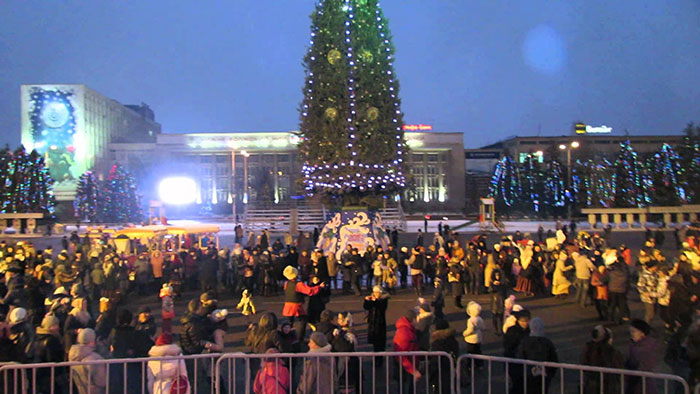 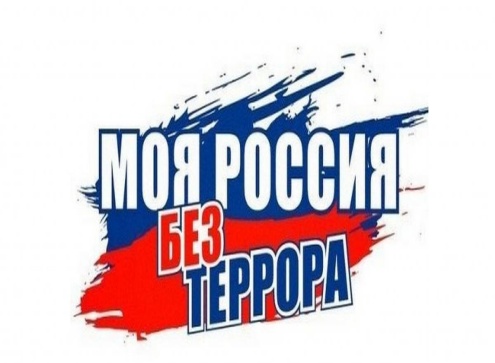 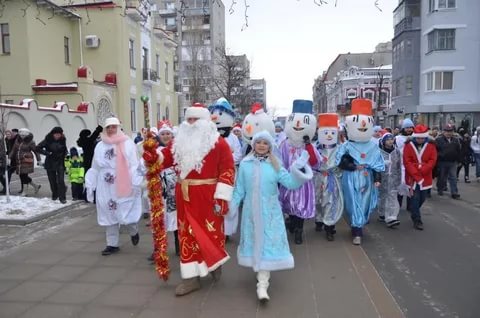 